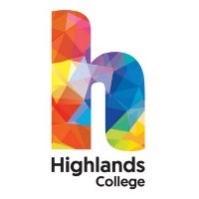 Highlands College (2019)Venue Hire Terms and conditionsHighlands College (HC) requires that members of the public, organisations and businesses that make use of a Highlands College Venue observe the following terms and conditions.GeneralThe Hirer is responsible for submitting a completed online booking form with relevant details of the proposed event to HC, including the agreement of the following terms and conditions.The Hirer is responsible for the administration, organisation and running of the event.The Hirer is responsible for ensuring all guests are appropriately dressed including footwear, which is appropriate for the particular activity and area used.No smoking is permitted anywhere on the HC campus.No dogs are permitted on the HC campus at any time, except guide dogs.During the normal operating hours all suppliers and hirers should conduct themselves in an appropriate manner and abide by health and safety regulations. Noise and nuisance must be kept to a minimum.All suppliers and their staff who take part in functions at HC must be aware of the conditions outlined in this agreement and comply with them fully and follow the reasonable instructions of HC staff members.HC reserves the right to intervene in and stop any entertainment or action, or even suspend the event, should any of the terms and conditions be breached.Candles can only be used in the Concert Hall with the prior consent of the HC Events Team and must be in suitable vessels.The use of smoke machines is not permitted in the Concert Hall.Public reputation of the Highlands CollegeNo signage or banners or advertising may be placed on HC campus without the prior written consent of HC.No mention or inclusion of the name, logos or property of HC may be made without the prior written consent of HC. All advertising or literature which makes any inclusion of the HC name, logo or property must be submitted for approval in advance.HC must be consulted and give prior permission before broadcasting/television rights are agreed to, or film, video or photographs for any professional use or publication are taken.Bookings and feesThe Hirer is solely responsible for informing attendees of the details of the booking or event taking place at HC and providing directions to the campus.An invoice for the hire fee, catering or additional costs incurred will be issued following the completion of the booking to the address submitted on the booking form. HC requires a minimum of 2 weeks’ notice of the cancellation of a booking, bookings cancelled after this time will be required to pay the full hire fee.All booking requirements (set up, catering, IT, audio or administrative) must be made 7 working days in advance to the HC Events Team via the booking form.The Hirer is not permitted to book catering requirements directly with Café Connect or the Academy of Culinary Arts. Any bookings scheduled outside of the standard HC operating hours (below) must be requested at least 14 working days in advance:Monday to Thursday: 8am – 6pmFriday: 8am – 5pmSaturday: 8am – 4pmUsers with outstanding financial obligations to HC will be denied further use of the facilities until such obligations are met.Bookings are non-transferable and may not be offered for use to another organisation or individual. Changes to venuesNo alterations, additions, removals or defacing of a HC venue, whether temporary or permanent may be made without the prior written consent of HC. Any such alteration must be removed, and the venue returned to its original condition by the end of the hire period, unless otherwise agreed by prior written consent. Excessive clean-up will result in a clean-up fee of £15.No property or piece belonging to HC shall be removed from campus or used in any way without the prior written consent of HC.The Hirer and their suppliers shall not interfere with the normal operations of the college, or restrict access to any area, without the prior written consent of HC.Events, audio and presentation equipment must not be used without prior consent from the HC Events Team.Set up and clear up of venuesHirers of a HC venue should inform the HC Events Team of all activities relating to their event, including contact details of all contractors and facilitators.All room set up and clear up times must be agreed in advance with the HC Events Team. Any additional time taken above what is agreed will be charged for at £25 per hour for each member of HC staff, required to be present. A schedule will be required from all suppliers detailing their set-up and clear-up procedures, including times of access.All deliveries relating to a hire should be made within normal working hours and with knowledge of HC, or by arrangement with the Events Team. Hirers must agree in advance to the positioning of any structures with HC.The Hirer or their catering contractors must ensure that all areas used are left clean and tidy, so that no rubbish remains on site once the caterers have left the building.All waste materials relating to a hire of a HC venue must be disposed of or removed from site. Kitchen and cooking waste, especially oil, must be removed from site at the end of the hire period in suitable containers. All spillages must be reported to a site representative as soon as possible.Equipment available to HC may be used by the Hirer at the discretion of HC by prior arrangement. All equipment must be returned to the location where it was found and any faults must be reported to the HC Events Team as soon as possible.All equipment used for a function, which is not supplied by HC, and all litter and waste must be removed immediately after the event, or if this is not possible before 9am the following morning. The Hirer or event organiser with the authority to ensure compliance with this agreement must be available at all times during the set-up, clear up and whole duration of any function held at HC venue.30. Parking of vehicles must be agreed with the site representative.Health and safety, accidents and damage31. The Hirer or event organiser has a primary duty of care to its guests in      relation to health & safety.The Hirer or event organiser must make all attendees aware of the emergency procedures and assembly point(s) designated for the HC Campus.It should be clearly understood that HC is only responsible for the safety and security of the site, not the event. The Hirer must be responsible for all health & safety issues that arise from their use of a HC venue.It is further agreed and understood that the sole obligation of HC is to make available to the Hirer the area(s) to be hired and the staff and facilities, as specifically agreed. The use by the Hirer of the area(s) to be hired is at the sole and exclusive risk of the Hirer and the Hirer renounces and abandons any claim which might otherwise arise against HC in respect of loss or damage or personal injury incurred or suffered by any person in the area(s) to be hired during the period of hire howsoever arising and the Hirer hereby indemnifies and holds safe HC against liability.HC holds insurance for public liability and buildings, the Hirer should arrange additional cover for the duration of the hire for third party liability and may consider cover against cancellations due to unforeseen circumstances.The Hirer will be liable for any damage done to, loss or theft of objects at HC sites, including damage, loss or theft by a supplier or guest.Accidents and damage must be reported to a HC staff member immediately, so that appropriate action can be taken to minimise risk of permanent damage.The Hirer shall not bring onto a HC site any articles of an inflammable or explosive nature.No entrance exit or emergency access route may be obstructed at any time. Lanyard policy For all venue hire bookings, delegates are to arrive at the Highlands College Reception, unless otherwise agreed with the HC Events Team and collect a delegate lanyard. Lanyards must always be visibly worn whilst on HC premises. The attendee is to return their lanyard to Reception at the end of their booking. Any lost lanyards will be charged at £5.00 each. For specialist or large-scale events, the Hirer is to manage entry and exit of their attendees and liaise with the HC Events Team. In this case, the hirer is responsible for returning lanyards upon completion of the booking and is liable for any lost lanyards. Parking HC cannot guarantee that attendees of bookings or events meetings will be able to park in the college car parks. Visitor parking spaces are available on a first come first served basis and cannot be reserved, unless agreed with the HC Events Team. All attendees wishing to park onsite must collect a temporary parking permit from the HC Reception once a parking space has been secured. Receipt of a parking permit is not a guarantee of a space.